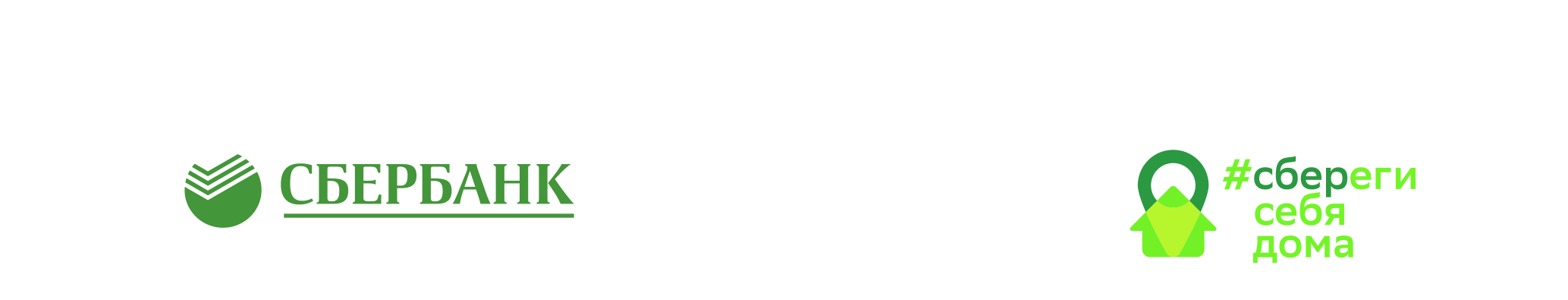 Онлайн-проект «Открывайте Россию»поможет увидеть страну по-новому12 июня 2020 года, Москва—Сбербанк к Дню России создал специальныйсайт «Открывайте Россию»,на котором можно стать участником уникального онлайн-проекта и проверить себя на знание родной страны. Каждый, кто зайдет на сайт сможет увидеть живописные уголки России, открыть для себя новые удивительные места, а заодно выбрать маршрут для ближайшего путешествия этим летом.По изображениям, созданным на основе тысяч панорамных фотографий, можно угадать географию конкретного места, отметив его на интерактивной карте. Чтобы стать участником проекта необходимо зайти на сайт, посмотреть на один из предлагаемых панорамных видов и поставить точку на интерактивной географической карте с указанием названия места, которое, по мнению участника, показано на экране. Чем ближе точка, поставленная участником, к тому месту, которое отображается на экране, тем больше баллов он получает. Своим результатом можно поделиться в социальных сетях, чтобы пригласить друзей зайти на сайт и тоже принять участие в проекте и проверить свои знания.Мультимедийный сервис Okko (входит в экосистему Сбербанка) совместно со Сбербанком и федеральным проектом «Гастрономическая карта России» проведут первый всероссийский кулинарный онлайн-марафон. Регионы-участники «Гастрономической карты России» от Владивостока до Калининграда друг за другом приготовят блюда национальной кухни, расскажут о местных продуктах и пригласят совершить кулинарное путешествие по всей стране.Онлайн-проекты Сбербанка, приуроченные к праздникам, уже стали хорошей традицией. Так, в 2019 году банк предложил всем выбрать свой личный повод для гордости за Россию и поделиться им в своих социальных сетях.# # #СбербанкАлександр БазиянПресс-службател. +7 495 957-57-21media@sberbank.ruПАО Сбербанк— крупнейший банк в России и один из ведущих глобальных финансовых институтов. На долю Сбербанка приходится около трети активов всего российского банковского сектора. Сбербанк является ключевым кредитором для национальной экономики и занимает крупнейшую долю на рынке вкладов. Основным акционером ПАО Сбербанк является Российская Федерация в лицеМинистерства финансов Российской Федерации,владеющая 50% уставного капитала ПАО Сбербанк плюс 1 голосующая акция.Оставшимися 50% минус 1 голосующая акция от уставного капитала банка владеют российские и международные инвесторы. Услугами Сбербанка пользуются клиенты в 18 странах мира. Банк располагает самой обширной филиальной сетью в России: около 14 тысяч точек обслуживания. Зарубежная сеть банка состоит из дочерних банков, филиалов и представительств в Великобритании, США, СНГ, Центральной и Восточной Европе, Индии, Китае и других странах.Генеральная лицензия Банка России на осуществление банковских операций №1481.Официальные сайты банка —www.sberbank.com(сайт Группы Сбербанк),www.sberbank.ru.